Das Grundgesetz der Mechanik (2. Newton’sches Axiom)AufgabenstellungUntersuchen Sie den Zusammenhang zwischen Kraft, Beschleunigung und Masse bei der Bewegung eines Körpers.Planen Sie ein Experiment, mit dem der Zusammenhang der physikalischen Größen Kraft, Beschleunigung und Masse bei der Bewegung eines Körpers mit den bereitliegenden Materialien von Ihnen untersucht werden kann. Führen Sie das von Ihnen entworfene Experiment durch und werten Sie es aus. Formulieren Sie einen Zusammenhang zwischen den Größen Kraft, Beschleunigung und Masse. Wiederholen Sie die Aufträge (2) und (3) mit den anderen Massestücken.Versuchsaufbau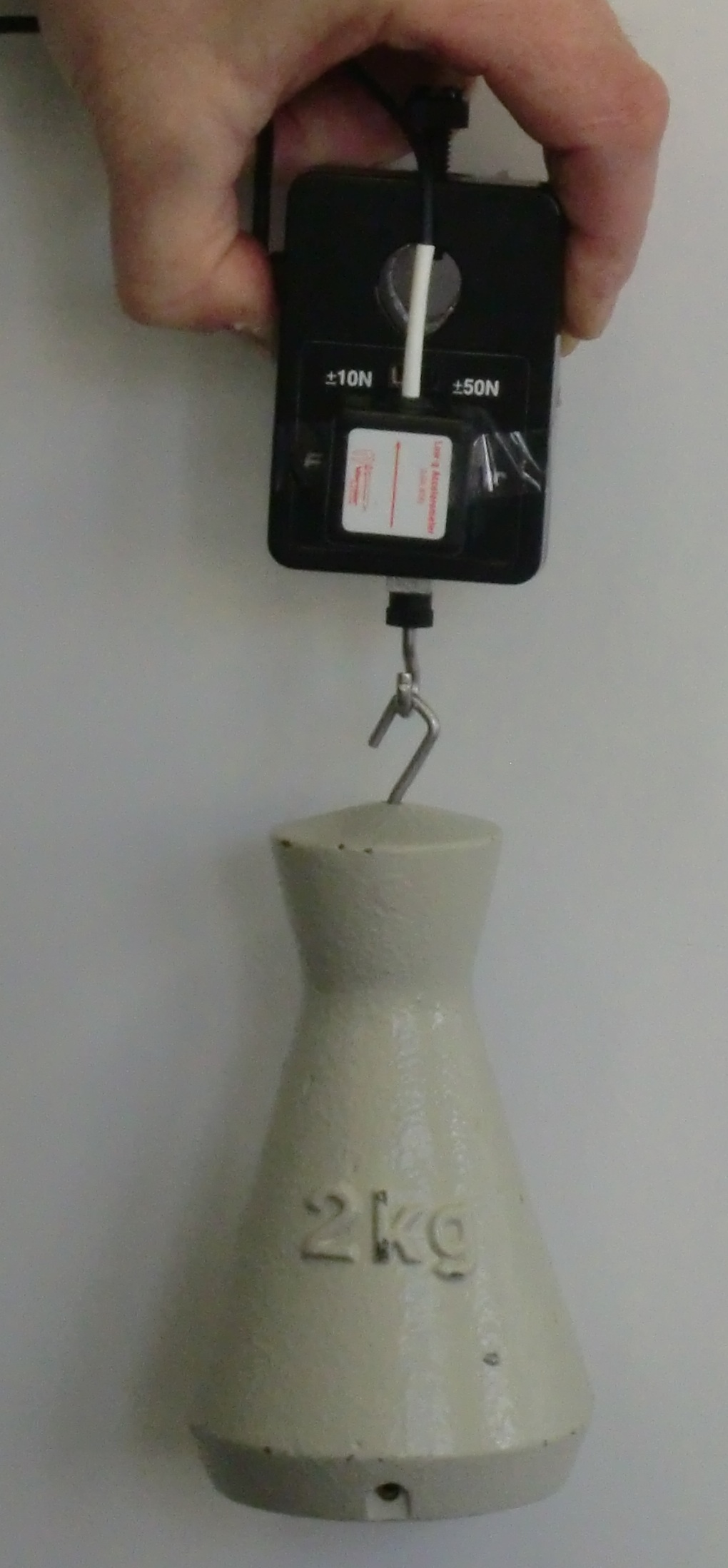 Versuch mit Kraft- und BeschleunigungssensorMaterialverschiedene Massestücke                               (z. B. 0,5 kg, 1 kg, 2 kg) (Taschen-)Computer mit MesswerterfassungKraftsensorBeschleunigungssensor (Pfeil nach oben)Klebeband